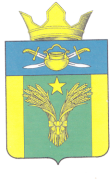 АДМИНИСТРАЦИЯ МАЙОРОВСКОГО СЕЛЬСКОГО ПОСЕЛЕНИЯ КОТЕЛЬНИКОВСКОГО МУНИЦИПАЛЬНОГО РАЙОНА ВОЛГОГРАДСКОЙ ОБЛАСТИот  10.01.2022 г                    №  23О внесении изменений в постановление администрации Майоровского сельского поселения от 07.05.2020 г. № 17 «Об утверждении административного регламента предоставления администрацией Майоровского сельского поселения Котельниковского муниципального района Волгоградской области муниципальной услуги «Признание в установленном порядке жилых помещений непригодным для проживания»  В соответствии с постановлением Администрации Волгоградской области от 11.12.2021 г. № 678-п «О признании утратившим силу постановления Администрации Волгоградской области от 09 ноября 2015 г. № 664-п «О государственной информационной системе «Портал государственных и муниципальных услуг (функций) Волгоградской области», администрация Майоровского сельского поселения Котельниковского муниципального района Волгоградской области постановляет:1.Внести в административный регламент предоставления администрацией  Майоровского сельского поселения Котельниковского муниципального района Волгоградской области муниципальной услуги «Признание в установленном порядке жилых помещений непригодным для проживания», утвержденный постановлением администрации Майоровского сельского поселения от07.05.2020г. № 17 (далее - административный регламент), следующие изменения:1.1 В абзаце втором пункта 5.2 Раздела 5 « либо регионального портала государственных и муниципальных услуг» исключить.2. Настоящее постановление вступает в силу со дня его официального обнародования.Глава Майоровскогосельского поселения                                 А.В. ПоповПОСТАНОВЛЕНИЕ 